Домашнее задание по сольфеджио 5 класс от 21.11.22Тональность фа минор. Петь и играть 3 вида. Начинаем работу в тональности всегда, в любом задании, с показа на инструменте и называния вслух ключевых знаков, строго в определенном порядке и там, где мы их записываем в скрипичном ключе. В фа миноре построить письменно, петь и играть натуральные и гармонические тритоны с разрешением.  Петь и играть попевку со словами на натуральные и гармонические тритоны.  Образец построения тритонов (в ля миноре).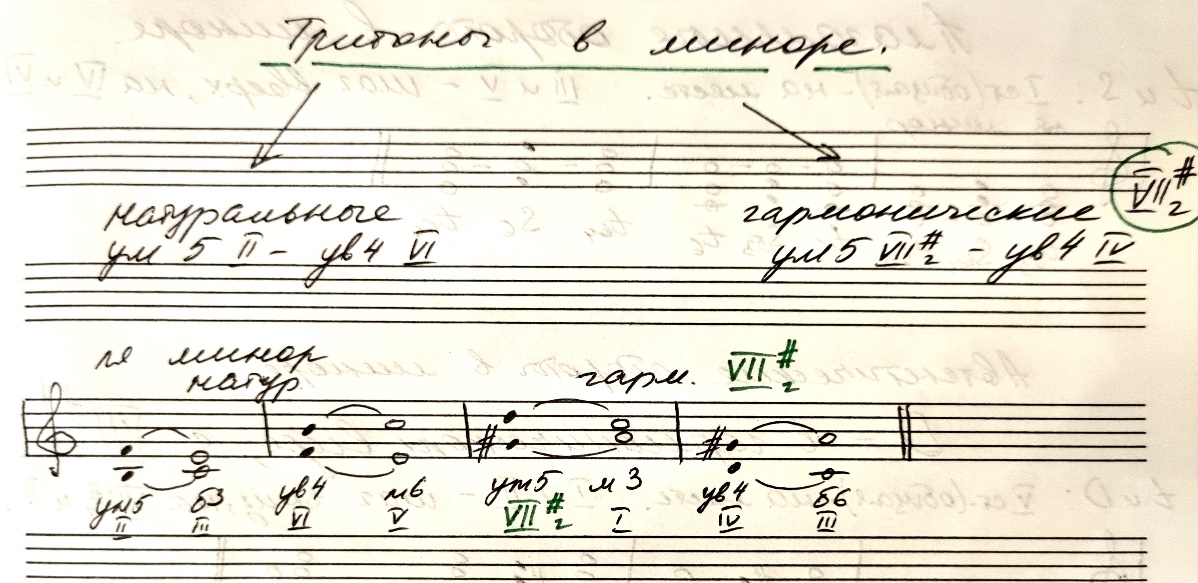 Построить письменно, петь и играть плагальные и автентические обороты в фа миноре. Играть обороты, называя каждый аккорд. При игре на инструменте следите за каждым ключевым знаком!!! Образец построения плагальных и автентических оборотов (в ля миноре). Обратите внимание, что D-e аккорды строятся в гармоническом виде минора, с VII# ступенью! 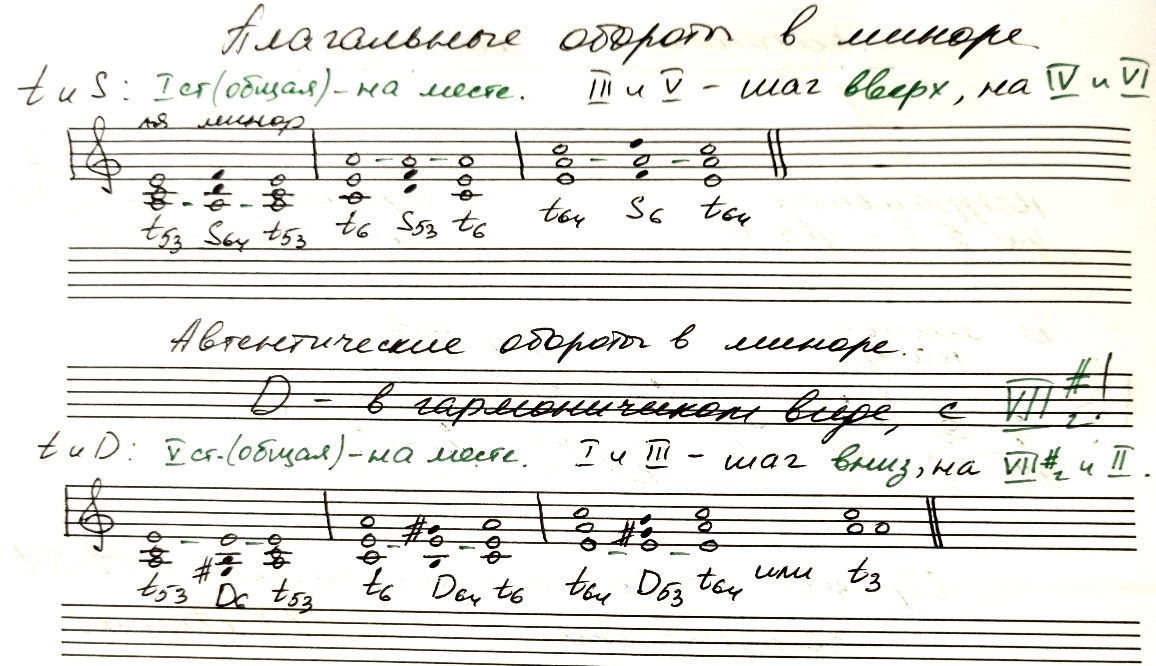 Обратите внимание и на написание нот на добавочных линейках в малой октаве – ля малой октавы пишется на второй добавочной, а не на третьей!  Прошлый диктант – еще раз сдают ребята, кто получил 5- и меньше.  Петь мелодию наизусть, одновременно играть левой рукой бас (Т, S или D) на сильную долю, и аккорды ПРАВОЙ рукой - на 2 и 3 долю.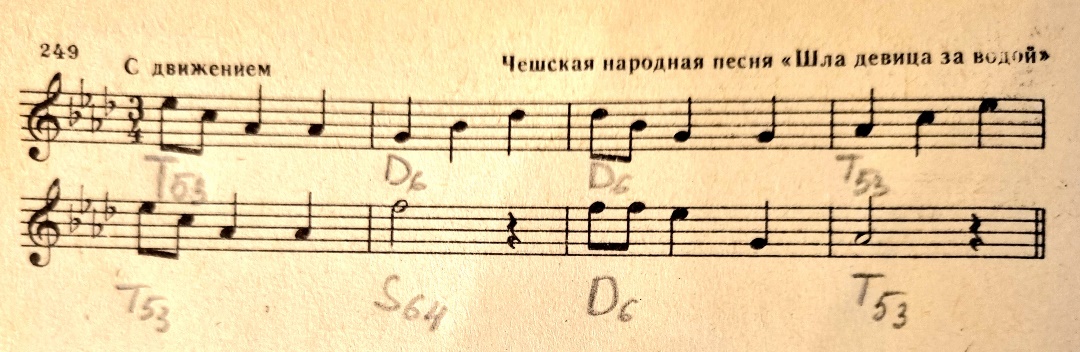 Диктант – выучить наизусть. Подобрать аккорды для аккомпанемента - t, S, D. Аккорды здесь играем на 1 и 3-ю долю – где-то они будут повторяться внутри такта (например, в первом такте – на сильную долю будет t53 и на 3-ю долю тоже t53), а в каких-то тактах – нужно будет поменять аккорд. Подписать под нотной строкой - какие именно аккорды будут в аккомпанементе в каждом такте на первую и 3-ю долю (t53, S64…). Петь мелодию наизусть и одновременно играть аккомпанемент - аккорды правой рукой.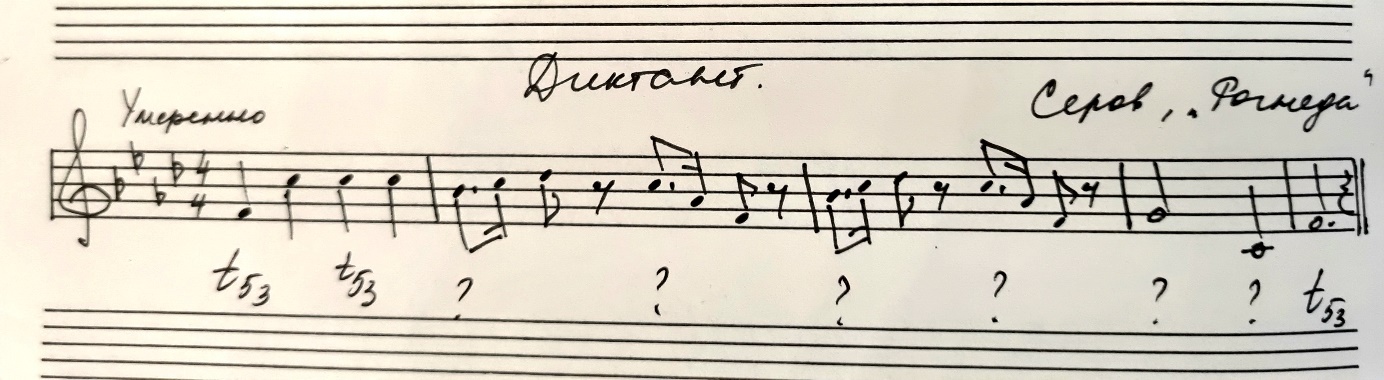 Повторите задание: чтение с листа – одноголосие № 75 – 86, петь мелодии нотами, дирижировать левой рукой, исполнять ритм правой. Сначала вспомните схему дирижирования на 4/4 двумя руками: в схеме дирижирования на 4/4 - руки идут вниз на сильную долю (раз), навстречу (два), расходятся (три) и вверх (четыре). Продирижируйте схему двумя руками столько, сколько понадобится для уверенного безошибочного движения рук. Только затем поручайте дирижирование одной левой руке. 